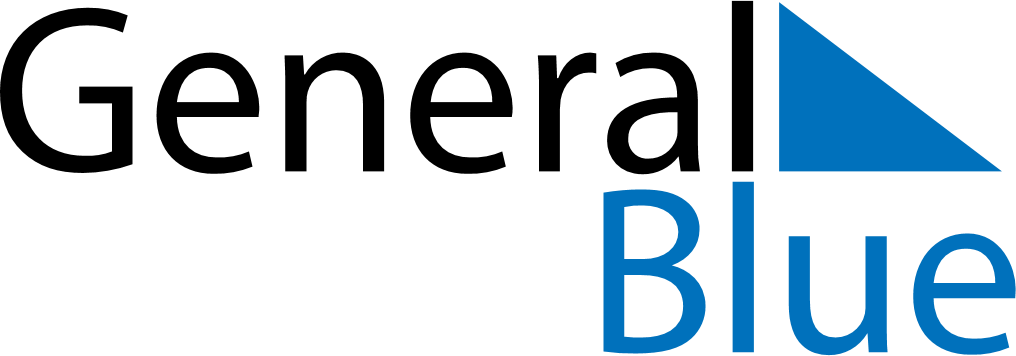 September 1729September 1729September 1729September 1729September 1729SundayMondayTuesdayWednesdayThursdayFridaySaturday123456789101112131415161718192021222324252627282930